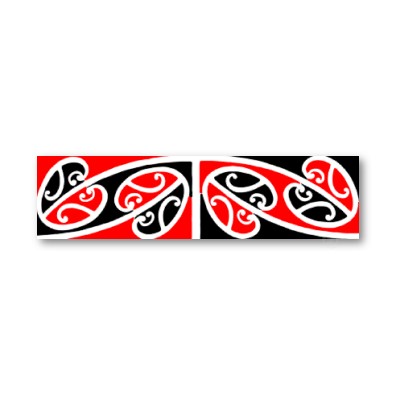 CommandsDays of the WeekGreetingsSitE noho     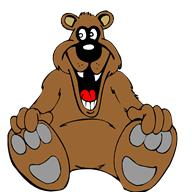 StandE tū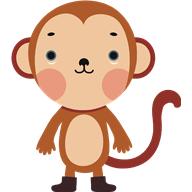 Come hereHaere mai       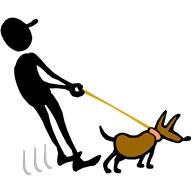 Go awayHaere atu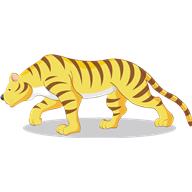 Listen      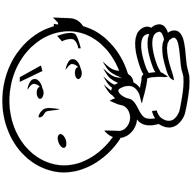 Whakarongo     Look   Titiro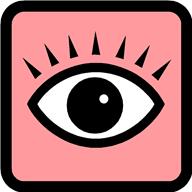 StopKāti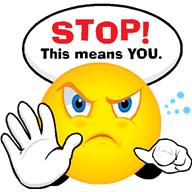 WaitTaihoa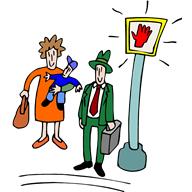 RāhinaMondayRātūTuesdayRāapaWednesdayRāpareThursdayRāmereFridayRāhoroiSaturdayRātapuSundayKia ora.     Hello. Hi. Gidday.Ata mārie      Good MorningAhiahi mārieGood AfternoonPō mārieGood EveningTēna koeHello (to 1 person)Tēna kōruaHello (to 2 people)Tēna koutouHello (to more than 2 people)